VICKEE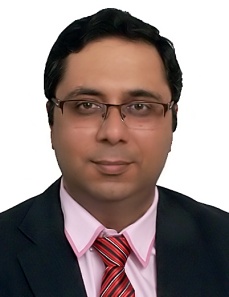 VICKEE.55571@2freemail.com ROLE SYNOPSISMHRM , bilingual , methodical , techno savvy Senior Human Resources professional with 18 years of experience in India, U.A.E and Bahrain with proven leadership experience in Human Resources Management Operations , Administration , Planning , Development, achieving cost optimization & employee retention through innovative HR practices , Niche hiring , problem solving skills & employee engagement through various levels and functions. Currently spearheading responsibilities as Managing Partner at Safeer Al Madina Human Resources Consultancies.Available for early joining.CORE COMPETENCIESRecruitment & TA      			Training & Development	                    HR Policies & ProceduresPerformance Management		Compensation & Benefits 	                    HRIS                                                              Employee Engagement		Office Administration		                    Employee Welfare	Employment Laws			Strategic HR			                    Quality Control / ISOCAREER CONTOURApril 2015 – Till Date               Safeer Al Madina Human Resources Consultancies                                                   Managing Partner         		                          Dubai, UAE	July 2012 – February 2015         Geebee Group Of Companies                                     Dubai, UAE  Manager Human Resources & Administration  Reporting to Sr. Managing Director & M.DFebruary 2011 – June 2012       Collabera Technologies Pvt. Ltd.	                          Baroda, Gujarat Manager – Corporate HR				 Reporting to the Vice PresidentJanuary 2010 – Nov. 2010         Bahrain Prism Glass Factory W.L.L	                          Bahrain Manager Human Resources & Administration				 Reporting to the General Manager July 2006 –  October 2009	 Al Shirawi Engineering Services Group                        Dubai, UAE Assistant Manager Human Resources				 Reporting to the Corporate HR ManagerApr 2005- July 2006		Al Shirawi Engineering Services Group	              Dubai, UAE			             Acting Manager Human Resources				 Reporting to C.E.OOctober 1998- March 2005	Micro Labs Limited 				              Udaipur, India				Business Manager				Reporting to the Regional ManagerNOTABLE CAREER ACHIEVEMENTSRecruited & mobilized 500+ unskilled , semiskilled , skilled and Staff categories with reduced turnaround time during initial 1 ½ years at Al Shirawi Engineering Services GroupFine tuned recruitment process with Competency mapping & HR Planning and linked it with Compensation & Benefits process at Al Shirawi ESGEfficiently Implemented & managed cost effective recruitment solutions & filled challenging leadership positions with optimum turn around time at Safeer Al Madina HR Consultancies Geebee Group , Bahrain Prism Glass Factory, Al Shirawi Engineering Services Group & Collabera Technologies Pvt. LtdDefined measurable parameters for the HR & Admin functions , Designed & Published Employee Handbook , Initiated the Employee Induction Program , Started Exit interview process at Al Shirawi Engineering Services GroupEnhanced the levels of employee satisfaction by increasing the efficiency & value generation of the HR functions and re positioning the approach towards employees. This resulted in increased employee retention and minimized the attrition at Al Shirawi Engineering Services GroupImproved HRD Mechanisms & streamlined HRD Processes to improve HRD Outcome Variables & enhanced Organizational effectiveness Dimension at Al Shirawi Engineering Services Group Cost efficient administration of Group Insurance Policies at Geebee Group & Al Shirawi ESGCultivated the culture of recognition & appreciation of employees helped in improving the employee relations at Collabera Technologies Pvt. Ltd. Initiated monthly news letter at India & US which helped in fostering the culture of employee friendliness & increased the feeling of belongingness within the organizationWas instrumental in Automating Time & attendance system & linking it with the payroll at Bahrain Prism Glass Factory & Collabera Technologies Pvt. Ltd   Acted as Quality Controller for achieving ISO 9001:2008 , OHSAS 18001:2007 & ISO 14001:2004 at Bahrain Prism Glass FactoryAutomated & regularized Performance Appraisal system at Al Shirawi ESGLead the implementation & customization of ORACLE HR module at Al Shirawi ESGPlanned & executed multiple employee welfare programs at Al Shirawi ESGPlanned & executed leadership development programs and other OD interventions at Al Shirawi ESGDesigned & executed employee training program at Bahrain Prism Glass FactoryConducted Employment Survey at Collabera Technologies Pvt. Ltd.Acquired & retained 55 clients at Safeer Al Madina Human Resources Consultancies during the span of 2 yearsINDUSTRY EXPOSURECONTRACTING : (U.A.E) 7+ years of experience in managing Human Resources & Administration. Worked at Senior Management level for 5 years in Electromechanical and Civil Contracting Company.HR CONSULTANCY : (U.A.E.) 2+ years of experience in Human Resources Consultancies serving diverse industries including FMCG , Real Estate , Marble & Granite Trading , Composite Materials , MEP , Building Material Trading , Exhibitions , E Commerce , Food Stuff Trading , Auto Tyre Trading , Furnishing , IT Consultancy , Waste Management Services , Battery Trading , Interiors , General Trading , Logistics & Cargo , Electronics , Garments , Glass & Aluminium Processing , Scaffolding , Hotels , Steel Trading , Restaurant , Shipping , Ball Bearing Trading , Jewellery , Agro Food , Wood Works , Transport , Hotel , Advertising , Printing , Food Ingredients , Fabrication , Food Manufacturing , Oil & Gas , Marine Technical Services , Metal & Alloy Trading.TRADING & MANUFACTURING: (U.A.E.) 5+ years of experience managing HR & Administration of UAE based group having its Garments manufacturing factories at Bangladesh.ITES: (INDIA) 2+ years experience in Human Resource Management at Corporate level.GLASS PROCESSING : ( BAHRAIN ) 1+ year experience in Human Resource Management & Administration at Factory / Shop Floor level.PHARMACEUTICAL : (INDIA) 6+ years experience in Sales & Business Development at State Level.RESPONSIBILITIES AT SAFEER AL MADINA HUMAN RESOURCES CONSULTANCIESRecruitment & Talent AcquisitionSales & Business Development , client acquisitionCustomer relationship managementTeam building , team management & OperationsEmployer BrandingGauge the market movement and align the business strategies accordinglyHuman resources policies & proceduresOffice Administration & ProcurementStrategic HR Consultation Team welfare and recreational activitiesEnsure compliance of MOL , DED and Residency visa issuesACADEMIC QUALIFICATIONSMasters In Human Resource Management – Year 2003Bachelor Of Law – Year 2001Bachelor Of Science – Year 1997I.T. SKILLSWell versed with MS Office, Windows , Oracle based ERP and internet applicationsPERSONAL DOSSIERDate of Birth		:     10th June, 1974Marital Status		:     MarriedNationality		:     IndianLanguages Known	:     English , Hindi , Urdu , Sindhi , NepaliDriving License	:     Valid UAE LMV driving licenseLocation 		:     Dubai , U.A.EVisa Status 		:     Valid UAE Residence Visa till 18.04.2018			      Valid US Tourist R B1/B2 Visa till 15.08.2027